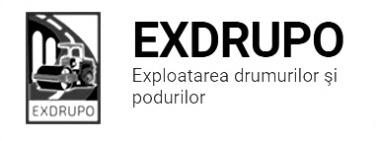 Notă informativăcu privire la lucrările de întreţinere şi salubrizare a infrastructuriirutiere din mun. Chişinăusect. Centru: executate 17.04.2020:Încărcare rumeguş manual: str. Testimiţeanu – 22,7 tn.Săpătră manuală: str. Testimiţeanu – 2 m3.Amenajarea fundaţiei în pietriş: str. Testimiţeanu – 5,3 tn. Instalare borduri mari: str. Testimiţeanu – 44 buc. executate 18.04.2020:Salubrizare mecanizată în zi: str. Albişoara, str. Trandafirilor, str. Melestiu, str. Inculeţ, str. Testimiţeanu, str. G. Caşu, str. Micle, str. Corolenco, str. C. Vârnav, str. Grenoble, str. Mioriţa, şos. Hînceşti, str. Spicului, str. Ialoveni, şos. Hînceşti – intrarea veche, str. Sihastrului,  Drumul Viilor, str. Pietrarilor, str. I.C. Suruceanu, str. Ialoveni, str. Lech Kacznski, str. Academiei, str. T. Strişcă, str. Spicului,  str. Sprincenoaia, str. Ungureanu, str. Trifan, str. Baltă.executate 20.04.2020:Salubrizarea mecanizată în zi: str. Albişoara, str. Trandafirilor, str. Melestiu, str. Inculeţ, str. Testimiţeanu, str. G. Caşu, str. Malina Miacă, str. Corolenco, str. C. Vârnav, str. Grenoble, str. Mioriţa, şos. Hînceşti, str. Spicului, Drumul Viilor, str. Pietrarilor, str. I.C. Suruceanu, str. Ialoveni, şos. Hînceşti – intrarea veche, str. Sihastrului, str. Lech Kacznski, str. Academiei, str. Ciocărliei, str. T. Strişcă, str. T. Baltă,  str. Sprincenoaia, str. Ungureanu.executate 20-21.04.2020 (în noapte):Salubrizarea mecanizată în nopate: str. Ismail, str. Columna, str. Varlaam, bd. Ştefan cel Mare, str. Puşkin, str. Pîrcălab, str. Eminescu, str. V. Micle, str. Alecsandri, str. Armenească, str. Bulgară, str. Tighina, str. Mateevici, str. Bernardazzi, str. Kogălniceanu, str. Sciusev, str. Bulgară, str. Ciuflea, Viaduct. planificate 21.04.2020:Încărcare/transportare rumeguş: str. Testimiţeanu.Amenajarea fundaţiei în pietriş: str. Testimiţeanu.Montare borduri: str. Testimiţeanu.Săpătură manuală: str. Testimiţeanu.sect. Buiucani: executate 17.04.2020:Excavarea/transportarea gunoi: str. I. Pelivan –  3 curse (3 Kamaz).  Instalare borduri mari: str. I. Pelivan –  38 buc.  Amenajarea fundaţiei în peitriş: str. I. Pelivan –  38 buc.  executate 17-18.04.2020 (în noapte):Salubrizarea mecanizată în nopate: str. Sciusev, str. Kogălniceanu, str. Mateevici, str. Sf. Ţării, str. Lazo, str. Movilă, str. T. Ciorbă, str. Lăpuşneanu, Piaţa Dimitrie Cantemir.executate 18.04.2020:Salubrizare mecanizată în zi: str. M. Viteazu, str. Sciusev, str. Stere, str. Lupu, str. Coca, str. T. Vladimirescu, str. Constituţiei, str. Cornului, str. Pelivan, bd. Alba Iulia.executate 20-21.04.2020 (în noapte):Salubrizarea mecanizată în nopate: str. Columna, str. Dosoftei, Piaţa Dimitrie Cantemir, bd. Ştefan cel Mare, P.M.A., str. 31 August, str. Bucureşti, bd. Bodoni, str. Iorga, str. Mateevici.planificate 21.04.2020:Excavarea/transportarea gunoi: str. I. Pelivan. Amenajarea fundaţiei în pietriş: str. I. Pelivan. Montarea borduri: str. I. Pelivan. Pregătirea fundaţiei: str. I. Pelivan. sect. Rîşcani:executate 17.04.2020:Egalizare binder manual: str. M. Costin – 28,2 tn.Demolarea beton/asfaltic şi beton manual: str. M. Costin – 0,5 m3.Salubrizare manuală: str. M. Costin – 2 cursă (remorcă).Salubrizare mecanizată în zi: str. M. Costin, str. Albişoara, str. Calea Moşilor, str. Doina.executate 17-18.04.2020 (în noapte):Salubrizarea mecanizată în nopate: bd. Gr. Vieru, bd. Renaşterii, str. C. Tănase, str. Ierusalimului, str. Bodoni, str. Puşkin, str. Kiev, bd. Moscova, str. Al. Russo, bd. Bogdan Voievod, str. Alexandri, str. Ismail, str. T. Vladimirescu. executate 18.04.2020:Salubrizare mecanizată în zi: str. Albişoara, str. Calea Moşilor, str. Doina, str. Petricani, str. Ceucari, str. Socoleni, str. Studenţilor, str. Dimo, str. Florilor.executate 19-20.04.2020 (în noapte):Salubrizarea mecanizată în nopate: bd. Candemir, str. Alexandru cel Bun, str. C. Tănase, str. Ierusalimului, str. Bodoni, str. Puşkin, str. Alecsandri, str. Petricani, str. Ismail. executate 20-21.04.2020 (în noapte):Salubrizarea mecanizată în nopate: str. M. Costin, bd. B. Voievod, str. Al. Russo, str. Kiev, str. T. Vladimirescu, Calea Orheiului, str. Socoleni.planificate 21.04.2020:Aşterenere strat de egalizare: str. M. Costin. sect. Botanica:executate 17.04.2020:Montarea zidării, trotuar: str. Zelinski – 88 buc (44 ml).Excavarea/transportarea gunoi: str. Zelinski – 3 curse (Kamaz).Salubrizarea mecanizată în zi: nod rutier Calea Basarabiei, bd. Dacia – Aeroport, str. Pandurilor, str. Pădurii, str. Minsk, str. Gr. Botanică.executate 17-18.04.2020 (în noapte):Salubrizarea mecanizată în noapte: bd. Dacia, bd. Cuza Vodă, str. Belgrad, str. Brîncişi, str. Zelinski, bd. Decebal, bd. Traian, str. Independenţei, str. Teilor, str. Butucului, str. Fulguieşti, str. H. Botev. executate 19-20.04.2020 (în noapte):Salubrizarea mecanizată în noapte: bd. Dacia – buzunare, bd. Dacia – 2 borduri interioare, Viaduct – 2 borduri interioare, str. Zelinski, bd. Decebal, bd. Traian, str. Independenţei, str. H. Botev, str. Independenţei, str. Burebista. executate 20.04.2020:Salubrizarea mecanizată în zi: str. Gradina Botanică, şos. Munceşti, bd. Dacia – 2 borduri exterioare, Viaduct – 2 borduri exterioare, bd. Cuza Vodă, str. Grenoble, str. Sarmizeghetusa, str. Trandafirilor, str. Valea Crucii. planificate 21.04.2020:Amenajarea, compactare în pietriş a fundaţiei: str. Zelinski.Salubrizarea subteranelor.sect. Ciocana: executate 17.04.2020:Salubrizare manuală: str. Sadoveanu – 1 cursă.Asfaltare părţii carosabile sub trotuar: str. Sadoveanu – 58,1  tn.Amorsarea suprafeţelor: str. Sadoveanu – 498 m2.Aşternerea strat nisip-ciment: str. Sadoveanu – 8 m2.Montare pavaj: str. Sadoveanu – 8 m2.Salubrizarea mecanizată în zi: bd. Mircea cel Bătrîn, str. Al. Russo, str. G. Latină, str. Sadoveanu, str. P. Zadnipru, str. I. Domeniuc, str. Studenţilor. executate 19-20.04.2020 (în noapte):Salubrizarea mecanizată în noapte: bd. Mircea cel Bătrîn, str. Al. Russo, str. G. Latină, str. Sadoveanu, str. P. Zadnipru, str. Ig. Vieru, str. I. Domeniuc, str. Studenţilor. executate 20.04.2020:Salubrizarea mecanizată în zi: str. Meşterul Manole – 4 borduri, str. Sargidava, str. Spătaru, str. M. Drăgan, str. Voluntarilor.planificate 21.04.2020:Construire trotuar: str. Sadoveanu.Construire trotuar: str. Otovasca.sect. OCR:executate 17.04.2020:Spălarea barelor: str. Puşkin – 200 buc.Deservirea indicatoare rutiere: sect. Centru – 59 buc.planificate 21.04.2020:Montarea indicatoare rutiere: str. Dosoftei-str. Cibotari, str. Sciusev-str. Armenească, şos. Hînceşti-str. Academiei.Deservire indicatoare rutiere: sect. Botanica.sect. 7:executate 17.04.2020:Curăţirea canal pluvial mecanizat şi manual: şos. Munceşti-str. Pandurilor.Ridicarea la cotă a fîntînilor: str. Sadoveanu – 2 receptoare vechi.                                             str. Sadoveanu – 1 set grilaj nou.Verificarea reţelei de canalizare plivială: str. Pietrăriei.Montare receptor: str. Pietrăriei – 1 bucată.planificate 21.04.2020:Curăţarea canalizării pluviale: str. Tighina, str. Bulgară, str. Armenească.sect. 8:executate 17.04.2020:Încărcare şi transportare pămînt manual: bd. Moscova – 0,25 curse (Mecedes).Încărcare şi transportare pămînt mecanizat: bd. Moscova – 0,75 curse (Mecedes).Pregătirea platformei pt pavaj şi compactarea: bd. Moscova – 39 m2.Intalare pavaj: bd. Moscova – 24 m2.planificate 21.04.2020:Amenajarea/compactarea pietriş: bd. Moscova.Pregătirea platformei: bd. Moscova.Demolarea borduri: bd. Moscova.Excavarea gunoi: bd. Moscova.Frezarea părţii carosabile: bd. Moscova.sect. 9:executate 17.04.2020:Plombare cu asfalt: str Ismail – 24 m2.Măsurile întreprinse pentru prevenirea răspîndirii Covid-19:Toate unităţile de trasport sunt dezinfectate la începutul şi la sfîrşitul programului de lucru;Muncitorilor este verificată starea de sănătate de către medicul întreprinderii;Muncitorii sunt echipaţii cu:mască de protecţiemănuşi de protecţiedezinfectantInginer SP                                                         I. Rusu